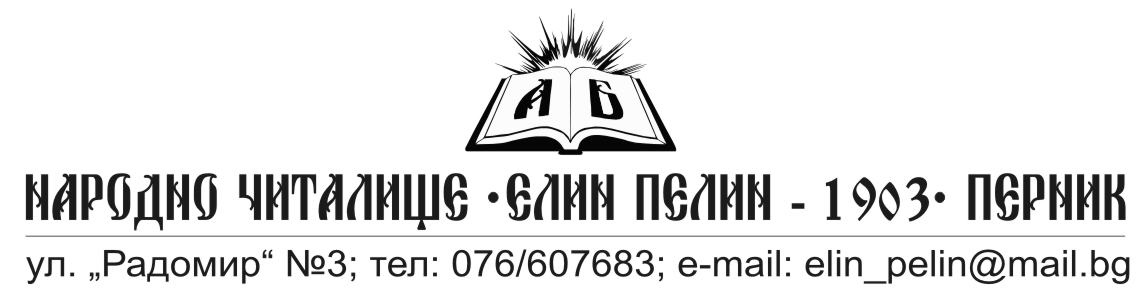 Докладза дейността на НЧ”Елин Пелин-1903” град Перникпрез 2023 г.Актуално състояние на читалището             Народно читалище „Елин Пелин-1903” е основано през 1903 г. в град Перник.                За да съществува и развива дейност са изпълнени условията по чл. 9/8 от Закона на народните читалища.                 Изпълнени са разпоредбите на чл.10, а именно:Читалището е вписано в регистъра на народните читалища на Министерството на културата под № 890/09.12.2022г.	               Чл.26а /1/ от ЗНЧ е приет  на 26.10.2023 г. Културният календар за дейността ни през 2024г. Протокол № 183., и с изходяща поща по № 48/02.11.2023 в Община Перник. Общият брой на регистрираните членове  е 160  души.   По чл.26/1 от ЗНЧ, Настоятелството прие изготвеният отчет за 2023 г. по приходната и разходната му част и протоколно решение № 187/15.02.2024г., а разпоредбите по чл. 26/2 и неговото изпълнение представяме на Община Перник и изискуемият от Закона на народните читалища срок.Настоятелството като върховен орган на читалището следи цялостната дейност и дава насоки за нейното развитие. През 2023г. са проведени 6 заседания, а именно :На 	07.03.2023г.,  20.04.2023г., 26.10.2023г., 12.12.2023г.,15.12.2023г., 15.02.2024г.За читалище „Елин Пелин-1903”г. 2023 г. беше  година, изпълнена с много изяви и разнообразни инициативи. Приоритет на читалището беше честването на неговия 120 годишен юбилей. Мероприятията, свързани с него и тържественият концерт преминаха с въодушевление и ентусиазъм от страна на участниците.Библиотечна дейност         През  2023 г.  читалищната библиотека продължи да се развива като съвременна библиотека с полезна  информационна система за обслужване и задоволяване на читателските нужди на членовете си и гражданите на град Перник.Библиотечно-информационното обслужване е немислимо без обогатяването и актуализирането на библиотечните колекции. Положиха се усилия максимално да се реализират набавянето на различни по вид носители на информация по двата традиционни начина –  дарение, покупка. Новите книги  са 117 .          Ето и някои статистически данни :        През 2023 година фонда на библиотеката достигна 74329ед.       Жители на град Перник направиха  дарения от книги за библиотеката, в това число и Община Перник, по повод европейска инициатива Нощ на литературата, в която се включи и нашето читалище.         През годината библиотеката се погрижи за опазването на фонда, библиотеката за пореден път участва в проект „Български библиотеки съвременни центрове за четене и информираност”.  Редовно се подреждаха  изложби-витрини „Бележити дати”. Библиотеката организира  презентации на книги, участва в мероприятията на читалището,  по повод различни дати и събития през годината. Всяка година прави „Лятна читалня на открито” в градинката пред читалището. Работи с училища на територията на град Перник, по различни теми с класове от различни възрастови групи.  Включва се във всички кампании на Министерството на  Културата за Библиотеките в България.  Библиотекарят  се включва   към  проведените семинари организирани от Община Перник, РЕКИЦ-Перник и РБ „Светослав Минков”. Библиотеката  се стреми  да отговори  на изискванията  на читателите. За тази цел периодично се прави анкетна - карта  за читатели, която ни помага да  проучим читателските търсения, за да можем да преценим какви книги са необходими за читателите ни. По този начин си помагаме при комплектуването на книги.Форми на традиционно изкуствоКръжоци 2брояТеатрално студио „Ку-Ку” с изяви : скечове и сценки на герои от народни празници и обичаи / „Именяци – веселяци”, ,,Първа Пролет”, ,,Баба Марта”, /, обредни изяви, тържества в читалищния клуб.Кръжок „Театър на маса”.Изявите са сред ученици от 2-ти до 4-ти клас по творчеството на известни български автори, като Асен Босев, Елин Пелин , Ран Босилек и други.Участващите ученици са от ОУ”Св. Иван Рилски”, ОУ”Петър Берон”,  ОУ”Константин Кирил Философ”,7-мо ОУ, 8-мо ОУ”Кракра Пернишки”.КлубовеЧиталището има добре развита клубна дейност.Клуб „Родознание” – изучава родовата памет Перник и осъществява посещения на места свързани с историята на България с познавателна цел. Организира посещение на децата от ДГ „Миньорче” послучай  Деня на народните будители.Клуб ,,Надежда”- обединява културно- масовите прояви и изявата на кръжоците, свързани с развлекателната дейност на членската маса, като вечери на хумора и шегата, „Именяци –веселяци”, Ден на родилната помощ, Ден на християнското семейство, традиционни празници, осмомартенски концерт, „Пролет Пукна”и др.Клуб,,Ателие” –Творчески вечери , литературни премиери, презентации на нови книги /”Къщичка за птички” – Нонка Кръстева/, беседи на здравни теми и т.н.Школи1.Фолклорна школа”Хармония” по народно пеене за ученици с художествен ръководител Валери Цветков.Децата от школата участват и вземат награди от редица фестивали. Школата е активен участник в мероприятията на Читалището. Поднесоха коледен поздрав към първокласниците от ОУ „Св. Иван Рилски” – „Магията на народните песни”2. Детска музикална школа с музикален педагог  Валери Цветков, с класове по акордеон и кларинет.3. Литературна школа ,,Празниците в стихове и песни” с ръководител  Мария Кирилова. Учениците се запознават и изпълняват с желание стихове на наши класици, свързани с народните и семейните празници. Участват в конкурси за изразително рецитиране/ Ден на Ботев /, активно се изявяват и на фейсбук страницата на читалището.Форми на съвременно творчество1.Вокална група „Колорит” с главен художествен ръководител  Валери Цветков. Броят на участниците е 15 души. Колоритни по репертоар и възраст женската певческа група вече 23 години е на сцена. За поредна година Вокалната група участва в традиционния Великденски концерт, организиран от Читалището, в празника „С песните на Гюргя Пинджурова” гр. Трън.Отново получи първа награда и златен медал в Националния събор на читалищата гр.Бяла, взе участие в Четвърти национален фолклорен събор на народното творчество „От Тимок до Вита” с.Черни Вит, обл. Тетевен. ВГ „Колорит” и приятели на Читалището организираха „Аз и света” по повод официалния празник на България – Съединението гр. Ставрос, Република Гърция. На тържествения концерт по повод 120 годишния юбилей основни участници бяха ВГ „Колорит” и ДМШ „Хармония” с художествен ръководител Валери Цветков.Художествени изложби1-ви март – Авторска изложба- базар на Ани Илиева на 23.02.2023 –„Баба Марта бързала, мартенички вързала”Авторска изложба на Адриана  Попова „Сръчността на българската жена изразена в накити и плетиво” 06-07.03.2023г.Реализирани партньорства-ОДК гр.Перник- Пенсионерски съюзи-Читалища - Училищ- Всички културни институти на територията на градаПредседател на Настоятелството:Набавени книгиНабавени книги     117 б.ед.Читателски посещенияЧитателски посещения       1845 бр.Заета литератураЗаета литература       2560Абонамент- вестници, списанияАбонамент- вестници, списания 1Регистрирани читателиРегистрирани читатели  315 бр.децадеца         105възрастнивъзрастни           191Посещения при мероприятия /публика/Посещения при мероприятия /публика/         115   Направени изложби витриниНаправени изложби витрини            26  Общ фонд7432974329